ТЕХНИЧЕСКИЙ ПАСПОРТ № ИНСТРУКЦИЯ ПО ЭКСПЛУАТАЦИИМОНТАЖ И ВВОД В ЭКСПЛУАТАЦИЮ Требования безопасности при монтаже и вводе в эксплуатацию, при эксплуатации, при ремонте, при транспортировании, хранении и утилизации по ГОСТ 12.2.063–2015. Персонал, устанавливающий и эксплуатирующий арматуру, должен иметь необходимую квалификацию, должен пройти инструктаж по охране труда, быть ознакомлен с инструкцией по ее эксплуатации и обслуживанию, иметь индивидуальные средства защиты, соблюдать требования пожарной безопасности.Перед вводом в эксплуатацию необходимо убедиться: - в отсутствии повреждений оборудования при транспортировке и хранении; - в соответствии оборудования параметрам системы; - в отсутствии посторонних предметов во внутренней полости оборудования (для защиты от повреждений оборудование поставляется с пластиковыми заглушками);- в соосности и параллельности ответных фланцев, приваренных к трубопроводу.Перед монтажом оборудования необходимо удалить пластиковые заглушки с присоединительных патрубков.Монтаж вентиля на трубопроводе осуществляется в соответствии с направлением потока рабочей среды, указанном стрелкой на корпусе вентиля; рекомендуется установка штурвалом вверх. В месте монтажа оборудование не должно испытывать нагрузок от трубопровода (при изгибе, сжатии, растяжении, кручении, перекосах, вибрации, неравномерности затяжки крепежа и т.д.). Оборудование должно размещаться в местах, доступных для удобного и безопасного его обслуживания и ремонта.Во время ввода и в период эксплуатации необходимо избегать изменения температуры и/или давления вне допустимого рабочего диапазона. Для закрытия и открытия вентиля необходимо повернуть штурвал по направлению стрелки, указанной на штурвале. Вентиль рекомендуется открывать/закрывать плавными и медленными движениями, без рывков.При монтаже клапана на трубопровод необходимо:- обеспечить условия для проведения его осмотра, обслуживания и ремонтных работ;- использовать для перемещения клапана его поверхности, предназначенные для перемещения;- тщательно промыть и продуть трубопровод при обнаружении в нем песка, цемента, брызг от сварки и других инородных тел;- на всех фланцевых соединениях болты следует затягивать постепенно поочередно с диаметрально противоположных сторон с использованием динамометрического ключа при открытом состоянии вентиля;- присоединительные фланцы трубопровода устанавливать без перекосов, не допускается устранение перекосов за счет натяга, приводящего к деформации фланцев корпуса арматуры.Наличие в трубопроводе даже небольшого количества твердых включений в рабочей среде существенно снижает срок службы оборудования. Во избежание этого перед вентилем необходимо установить фильтр (фильтр сетчатый АСТА Ф).В случае установки оборудования вне обогреваемых помещений необходимо обеспечить его дреннирование при низких температурах окружающей среды, либо обеспечить его теплоизолирование.Промывку системы водой необходимо проводить только при полностью открытом затворе вентиля.ТЕХНИЧЕСКОЕ ОБСЛУЖИВАНИЕ И РЕМОНТОборудование относится к классу неремонтируемых изделий. Сильфонное уплотнение штока исключает протечки.При эксплуатации оборудования должно проводиться его диагностирование, техническое обслуживание, ремонты, периодические проверки и оценки безопасности в соответствии с технологическим регламентом, принятым на объекте эксплуатации в зависимости от параметров системы, а также требований эксплуатационной документации.При работе оборудование сильно нагревается, поэтому перед обслуживанием дайте ему остыть до температуры окружающего воздуха.Периодическую проверку оборудования рекомендуется производить не реже, чем раз в полгода. При осмотре проверяются наличие или отсутствие течи рабочей среды, внешних механических повреждений и посторонних предметов, мешающих работе оборудования, а также проверяется работоспособность вентиля.При обнаружении неисправности, оборудование необходимо демонтировать с трубопровода для ремонта.Перед тем как демонтировать вентиль, необходимо отключить участок трубопровода. ТРАНСПОРТИРОВКА, ХРАНЕНИЕ И УТИЛИЗАЦИЯПеред транспортировкой убедитесь, что все соединения закрыты герметичными заглушками.Транспортировка оборудования может осуществляться при температуре ниже 0°С при условии защиты оборудования от климатических осадков, а также внешнего механического и коррозионного воздействия.Оборудование транспортируют всеми видами транспорта в соответствии с правилами перевозок.При транспортировке и перемещении необходимо избегать закрепления транспортировочных тросов во избежание их повреждения.Оборудование должно храниться в отапливаемых помещениях, в упаковке завода-изготовителя по условиям хранения ГОСТ 15150, разделы 
6-8. Хранение и транспортировка оборудования запрещается в условиях избыточной влажности.По окончании срока эксплуатации необходимо провести демонтаж и списание оборудования при отсутствии решения о продлении срока эксплуатации.Оборудование не содержит драгоценных металлов, вредных веществ и компонентов и подлежит утилизации после окончания срока службы.ИНФОРМАЦИЯ О ПРОДАЖЕ / ВВОДЕ В ЭКСПЛУАТАЦИЮ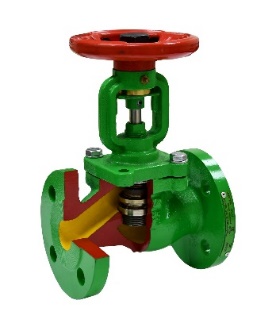 Тип изделияТип изделияТип изделияТип изделияТип изделияВентиль запорно-регулирующийВентиль запорно-регулирующийВентиль запорно-регулирующийВентиль запорно-регулирующийВентиль запорно-регулирующийВентиль запорно-регулирующийВентиль запорно-регулирующийВентиль запорно-регулирующийСерияСерияСерияСерияСерияВ413В413В413В413В413В413В413В413Серийный номерСерийный номерСерийный номерСерийный номерСерийный номерНаименование Наименование Наименование Наименование Наименование Товарный знакТоварный знакТоварный знакТоварный знакТоварный знакАСТА™АСТА™АСТА™АСТА™АСТА™АСТА™АСТА™АСТА™Предприятие-изготовительПредприятие-изготовительПредприятие-изготовительПредприятие-изготовительПредприятие-изготовительООО «НПО АСТА»ООО «НПО АСТА»ООО «НПО АСТА»ООО «НПО АСТА»ООО «НПО АСТА»ООО «НПО АСТА»ООО «НПО АСТА»ООО «НПО АСТА»Адрес изготовителяАдрес изготовителяАдрес изготовителяАдрес изготовителяАдрес изготовителя140202, Московская обл, Воскресенский р-н, Воскресенск г, Коммуны ул, дом № 9, строение 1140202, Московская обл, Воскресенский р-н, Воскресенск г, Коммуны ул, дом № 9, строение 1140202, Московская обл, Воскресенский р-н, Воскресенск г, Коммуны ул, дом № 9, строение 1140202, Московская обл, Воскресенский р-н, Воскресенск г, Коммуны ул, дом № 9, строение 1140202, Московская обл, Воскресенский р-н, Воскресенск г, Коммуны ул, дом № 9, строение 1140202, Московская обл, Воскресенский р-н, Воскресенск г, Коммуны ул, дом № 9, строение 1140202, Московская обл, Воскресенский р-н, Воскресенск г, Коммуны ул, дом № 9, строение 1140202, Московская обл, Воскресенский р-н, Воскресенск г, Коммуны ул, дом № 9, строение 1Разрешительная документация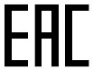 Разрешительная документацияРазрешительная документацияРазрешительная документацияРазрешительная документацияДекларация соответствия ТР ТС 010/2011 «О безопасности машин и оборудования» № ЕАЭС N RU Д-RU.РА03.В.86571/23
Действительна до 14.05.2028Декларация соответствия ТР ТС 032/2013 «О безопасности оборудования, работающего под избыточным давлением» № RU-Д-RU.КА01.В.30711/20 Действительна до 28.07.2025Декларация соответствия ТР ТС 010/2011 «О безопасности машин и оборудования» № ЕАЭС N RU Д-RU.РА03.В.86571/23
Действительна до 14.05.2028Декларация соответствия ТР ТС 032/2013 «О безопасности оборудования, работающего под избыточным давлением» № RU-Д-RU.КА01.В.30711/20 Действительна до 28.07.2025Декларация соответствия ТР ТС 010/2011 «О безопасности машин и оборудования» № ЕАЭС N RU Д-RU.РА03.В.86571/23
Действительна до 14.05.2028Декларация соответствия ТР ТС 032/2013 «О безопасности оборудования, работающего под избыточным давлением» № RU-Д-RU.КА01.В.30711/20 Действительна до 28.07.2025Декларация соответствия ТР ТС 010/2011 «О безопасности машин и оборудования» № ЕАЭС N RU Д-RU.РА03.В.86571/23
Действительна до 14.05.2028Декларация соответствия ТР ТС 032/2013 «О безопасности оборудования, работающего под избыточным давлением» № RU-Д-RU.КА01.В.30711/20 Действительна до 28.07.2025Декларация соответствия ТР ТС 010/2011 «О безопасности машин и оборудования» № ЕАЭС N RU Д-RU.РА03.В.86571/23
Действительна до 14.05.2028Декларация соответствия ТР ТС 032/2013 «О безопасности оборудования, работающего под избыточным давлением» № RU-Д-RU.КА01.В.30711/20 Действительна до 28.07.2025Декларация соответствия ТР ТС 010/2011 «О безопасности машин и оборудования» № ЕАЭС N RU Д-RU.РА03.В.86571/23
Действительна до 14.05.2028Декларация соответствия ТР ТС 032/2013 «О безопасности оборудования, работающего под избыточным давлением» № RU-Д-RU.КА01.В.30711/20 Действительна до 28.07.2025Декларация соответствия ТР ТС 010/2011 «О безопасности машин и оборудования» № ЕАЭС N RU Д-RU.РА03.В.86571/23
Действительна до 14.05.2028Декларация соответствия ТР ТС 032/2013 «О безопасности оборудования, работающего под избыточным давлением» № RU-Д-RU.КА01.В.30711/20 Действительна до 28.07.2025Декларация соответствия ТР ТС 010/2011 «О безопасности машин и оборудования» № ЕАЭС N RU Д-RU.РА03.В.86571/23
Действительна до 14.05.2028Декларация соответствия ТР ТС 032/2013 «О безопасности оборудования, работающего под избыточным давлением» № RU-Д-RU.КА01.В.30711/20 Действительна до 28.07.2025ОБЩИЕ ТЕХНИЧЕСКИЕ ПАРАМЕТРЫ  ОБЩИЕ ТЕХНИЧЕСКИЕ ПАРАМЕТРЫ  ОБЩИЕ ТЕХНИЧЕСКИЕ ПАРАМЕТРЫ  ОБЩИЕ ТЕХНИЧЕСКИЕ ПАРАМЕТРЫ  ОБЩИЕ ТЕХНИЧЕСКИЕ ПАРАМЕТРЫ  ОБЩИЕ ТЕХНИЧЕСКИЕ ПАРАМЕТРЫ  ОБЩИЕ ТЕХНИЧЕСКИЕ ПАРАМЕТРЫ  ОБЩИЕ ТЕХНИЧЕСКИЕ ПАРАМЕТРЫ  ОБЩИЕ ТЕХНИЧЕСКИЕ ПАРАМЕТРЫ  ОБЩИЕ ТЕХНИЧЕСКИЕ ПАРАМЕТРЫ  ОБЩИЕ ТЕХНИЧЕСКИЕ ПАРАМЕТРЫ  ОБЩИЕ ТЕХНИЧЕСКИЕ ПАРАМЕТРЫ  ОБЩИЕ ТЕХНИЧЕСКИЕ ПАРАМЕТРЫ  ОБЩИЕ ТЕХНИЧЕСКИЕ ПАРАМЕТРЫ  Область примененияВентили запорно-регулирующие совмещают в себе функции как запорного, так и регулирующего элемента системы. Регулирование параметров системы осуществляется посредством изменения расхода через проходное сечение благодаря параболической форме плунжера. Применяются в трубопроводах систем водоснабжения, теплоснабжения, а также пароконденсатных системах.Вентили запорно-регулирующие совмещают в себе функции как запорного, так и регулирующего элемента системы. Регулирование параметров системы осуществляется посредством изменения расхода через проходное сечение благодаря параболической форме плунжера. Применяются в трубопроводах систем водоснабжения, теплоснабжения, а также пароконденсатных системах.Вентили запорно-регулирующие совмещают в себе функции как запорного, так и регулирующего элемента системы. Регулирование параметров системы осуществляется посредством изменения расхода через проходное сечение благодаря параболической форме плунжера. Применяются в трубопроводах систем водоснабжения, теплоснабжения, а также пароконденсатных системах.Вентили запорно-регулирующие совмещают в себе функции как запорного, так и регулирующего элемента системы. Регулирование параметров системы осуществляется посредством изменения расхода через проходное сечение благодаря параболической форме плунжера. Применяются в трубопроводах систем водоснабжения, теплоснабжения, а также пароконденсатных системах.Вентили запорно-регулирующие совмещают в себе функции как запорного, так и регулирующего элемента системы. Регулирование параметров системы осуществляется посредством изменения расхода через проходное сечение благодаря параболической форме плунжера. Применяются в трубопроводах систем водоснабжения, теплоснабжения, а также пароконденсатных системах.Вентили запорно-регулирующие совмещают в себе функции как запорного, так и регулирующего элемента системы. Регулирование параметров системы осуществляется посредством изменения расхода через проходное сечение благодаря параболической форме плунжера. Применяются в трубопроводах систем водоснабжения, теплоснабжения, а также пароконденсатных системах.Вентили запорно-регулирующие совмещают в себе функции как запорного, так и регулирующего элемента системы. Регулирование параметров системы осуществляется посредством изменения расхода через проходное сечение благодаря параболической форме плунжера. Применяются в трубопроводах систем водоснабжения, теплоснабжения, а также пароконденсатных системах.Вентили запорно-регулирующие совмещают в себе функции как запорного, так и регулирующего элемента системы. Регулирование параметров системы осуществляется посредством изменения расхода через проходное сечение благодаря параболической форме плунжера. Применяются в трубопроводах систем водоснабжения, теплоснабжения, а также пароконденсатных системах.Вентили запорно-регулирующие совмещают в себе функции как запорного, так и регулирующего элемента системы. Регулирование параметров системы осуществляется посредством изменения расхода через проходное сечение благодаря параболической форме плунжера. Применяются в трубопроводах систем водоснабжения, теплоснабжения, а также пароконденсатных системах.Вентили запорно-регулирующие совмещают в себе функции как запорного, так и регулирующего элемента системы. Регулирование параметров системы осуществляется посредством изменения расхода через проходное сечение благодаря параболической форме плунжера. Применяются в трубопроводах систем водоснабжения, теплоснабжения, а также пароконденсатных системах.Вентили запорно-регулирующие совмещают в себе функции как запорного, так и регулирующего элемента системы. Регулирование параметров системы осуществляется посредством изменения расхода через проходное сечение благодаря параболической форме плунжера. Применяются в трубопроводах систем водоснабжения, теплоснабжения, а также пароконденсатных системах.Вентили запорно-регулирующие совмещают в себе функции как запорного, так и регулирующего элемента системы. Регулирование параметров системы осуществляется посредством изменения расхода через проходное сечение благодаря параболической форме плунжера. Применяются в трубопроводах систем водоснабжения, теплоснабжения, а также пароконденсатных системах.Вентили запорно-регулирующие совмещают в себе функции как запорного, так и регулирующего элемента системы. Регулирование параметров системы осуществляется посредством изменения расхода через проходное сечение благодаря параболической форме плунжера. Применяются в трубопроводах систем водоснабжения, теплоснабжения, а также пароконденсатных системах.Номинальный диаметр, DN15-20015-20015-20015-20015-20015-20015-20015-20015-20015-20015-20015-20015-200Номинальное давление, PN16 бар16 бар16 бар16 бар16 бар16 бар16 бар16 бар16 бар16 бар16 бар16 бар16 барТемпература рабочей среды От -10°С до 220°СОт -10°С до 220°СОт -10°С до 220°СОт -10°С до 220°СОт -10°С до 220°СОт -10°С до 220°СОт -10°С до 220°СОт -10°С до 220°СОт -10°С до 220°СОт -10°С до 220°СОт -10°С до 220°СОт -10°С до 220°СОт -10°С до 220°СРабочая средаВода, пар, воздух и другие среды, совместимые с материалами конструкции вентиляВода, пар, воздух и другие среды, совместимые с материалами конструкции вентиляВода, пар, воздух и другие среды, совместимые с материалами конструкции вентиляВода, пар, воздух и другие среды, совместимые с материалами конструкции вентиляВода, пар, воздух и другие среды, совместимые с материалами конструкции вентиляВода, пар, воздух и другие среды, совместимые с материалами конструкции вентиляВода, пар, воздух и другие среды, совместимые с материалами конструкции вентиляВода, пар, воздух и другие среды, совместимые с материалами конструкции вентиляВода, пар, воздух и другие среды, совместимые с материалами конструкции вентиляВода, пар, воздух и другие среды, совместимые с материалами конструкции вентиляВода, пар, воздух и другие среды, совместимые с материалами конструкции вентиляВода, пар, воздух и другие среды, совместимые с материалами конструкции вентиляВода, пар, воздух и другие среды, совместимые с материалами конструкции вентиляКласс герметичности«А» по ГОСТ 9544-2015«А» по ГОСТ 9544-2015«А» по ГОСТ 9544-2015«А» по ГОСТ 9544-2015«А» по ГОСТ 9544-2015«А» по ГОСТ 9544-2015«А» по ГОСТ 9544-2015«А» по ГОСТ 9544-2015«А» по ГОСТ 9544-2015«А» по ГОСТ 9544-2015«А» по ГОСТ 9544-2015«А» по ГОСТ 9544-2015«А» по ГОСТ 9544-2015Тип присоединенияФланцевый по ГОСТ 33259-2015Фланцевый по ГОСТ 33259-2015Фланцевый по ГОСТ 33259-2015Фланцевый по ГОСТ 33259-2015Фланцевый по ГОСТ 33259-2015Фланцевый по ГОСТ 33259-2015Фланцевый по ГОСТ 33259-2015Фланцевый по ГОСТ 33259-2015Фланцевый по ГОСТ 33259-2015Фланцевый по ГОСТ 33259-2015Фланцевый по ГОСТ 33259-2015Фланцевый по ГОСТ 33259-2015Фланцевый по ГОСТ 33259-2015Тип управленияШтурвал – стандарт; редуктор, электропривод – по запросуШтурвал – стандарт; редуктор, электропривод – по запросуШтурвал – стандарт; редуктор, электропривод – по запросуШтурвал – стандарт; редуктор, электропривод – по запросуШтурвал – стандарт; редуктор, электропривод – по запросуШтурвал – стандарт; редуктор, электропривод – по запросуШтурвал – стандарт; редуктор, электропривод – по запросуШтурвал – стандарт; редуктор, электропривод – по запросуШтурвал – стандарт; редуктор, электропривод – по запросуШтурвал – стандарт; редуктор, электропривод – по запросуШтурвал – стандарт; редуктор, электропривод – по запросуШтурвал – стандарт; редуктор, электропривод – по запросуШтурвал – стандарт; редуктор, электропривод – по запросуУсловия эксплуатацииУ3.1 по ГОСТ 15150-69У3.1 по ГОСТ 15150-69У3.1 по ГОСТ 15150-69У3.1 по ГОСТ 15150-69У3.1 по ГОСТ 15150-69У3.1 по ГОСТ 15150-69У3.1 по ГОСТ 15150-69У3.1 по ГОСТ 15150-69У3.1 по ГОСТ 15150-69У3.1 по ГОСТ 15150-69У3.1 по ГОСТ 15150-69У3.1 по ГОСТ 15150-69У3.1 по ГОСТ 15150-69СПЕЦИФИКАЦИЯ МАТЕРИАЛОВ СПЕЦИФИКАЦИЯ МАТЕРИАЛОВ СПЕЦИФИКАЦИЯ МАТЕРИАЛОВ СПЕЦИФИКАЦИЯ МАТЕРИАЛОВ СПЕЦИФИКАЦИЯ МАТЕРИАЛОВ СПЕЦИФИКАЦИЯ МАТЕРИАЛОВ СПЕЦИФИКАЦИЯ МАТЕРИАЛОВ СПЕЦИФИКАЦИЯ МАТЕРИАЛОВ СПЕЦИФИКАЦИЯ МАТЕРИАЛОВ СПЕЦИФИКАЦИЯ МАТЕРИАЛОВ СПЕЦИФИКАЦИЯ МАТЕРИАЛОВ СПЕЦИФИКАЦИЯ МАТЕРИАЛОВ СПЕЦИФИКАЦИЯ МАТЕРИАЛОВ СПЕЦИФИКАЦИЯ МАТЕРИАЛОВ 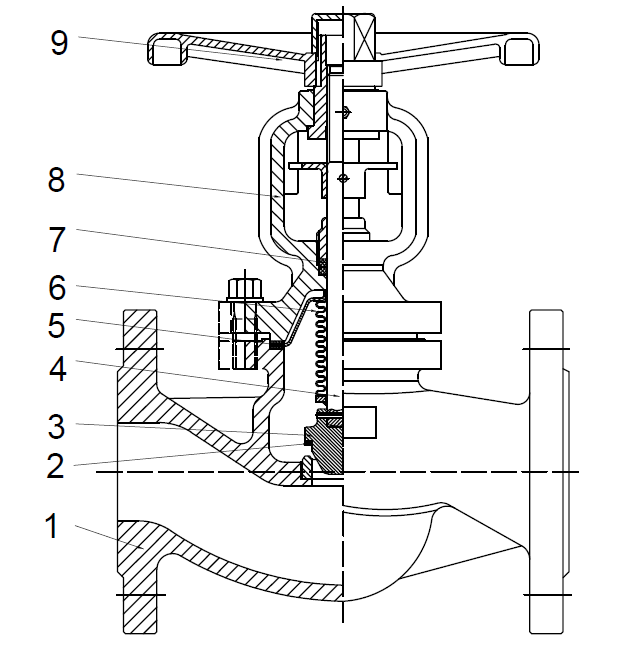 №№НаименованиеНаименованиеНаименованиеНаименованиеНаименованиеНаименованиеМатериалМатериалМатериалМатериалМатериал11КорпусКорпусКорпусКорпусКорпусКорпусСерый чугун GG25Серый чугун GG25Серый чугун GG25Серый чугун GG25Серый чугун GG2522Уплотнение затвораУплотнение затвораУплотнение затвораУплотнение затвораУплотнение затвораУплотнение затвораPTFEPTFEPTFEPTFEPTFE33ПлунжерПлунжерПлунжерПлунжерПлунжерПлунжерНержавеющая сталь 20Х13Нержавеющая сталь 20Х13Нержавеющая сталь 20Х13Нержавеющая сталь 20Х13Нержавеющая сталь 20Х1344ШтокШтокШтокШтокШтокШтокНержавеющая сталь 20Х13Нержавеющая сталь 20Х13Нержавеющая сталь 20Х13Нержавеющая сталь 20Х13Нержавеющая сталь 20Х1355Уплотнение по корпусуУплотнение по корпусуУплотнение по корпусуУплотнение по корпусуУплотнение по корпусуУплотнение по корпусуГрафитГрафитГрафитГрафитГрафит66СильфонСильфонСильфонСильфонСильфонСильфон08Х17Н13М2Т08Х17Н13М2Т08Х17Н13М2Т08Х17Н13М2Т08Х17Н13М2Т77Уплотнение по штокуУплотнение по штокуУплотнение по штокуУплотнение по штокуУплотнение по штокуУплотнение по штокуГрафитГрафитГрафитГрафитГрафит88Крышка корпусаКрышка корпусаКрышка корпусаКрышка корпусаКрышка корпусаКрышка корпусаВысокопрочный чугун GGG40Высокопрочный чугун GGG40Высокопрочный чугун GGG40Высокопрочный чугун GGG40Высокопрочный чугун GGG4099ШтурвалШтурвалШтурвалШтурвалШтурвалШтурвалУглеродистая стальУглеродистая стальУглеродистая стальУглеродистая стальУглеродистая стальМАССОГАБАРИТНЫЕ ХАРАКТЕРИСТИКИ МАССОГАБАРИТНЫЕ ХАРАКТЕРИСТИКИ МАССОГАБАРИТНЫЕ ХАРАКТЕРИСТИКИ МАССОГАБАРИТНЫЕ ХАРАКТЕРИСТИКИ МАССОГАБАРИТНЫЕ ХАРАКТЕРИСТИКИ МАССОГАБАРИТНЫЕ ХАРАКТЕРИСТИКИ МАССОГАБАРИТНЫЕ ХАРАКТЕРИСТИКИ МАССОГАБАРИТНЫЕ ХАРАКТЕРИСТИКИ МАССОГАБАРИТНЫЕ ХАРАКТЕРИСТИКИ МАССОГАБАРИТНЫЕ ХАРАКТЕРИСТИКИ МАССОГАБАРИТНЫЕ ХАРАКТЕРИСТИКИ МАССОГАБАРИТНЫЕ ХАРАКТЕРИСТИКИ МАССОГАБАРИТНЫЕ ХАРАКТЕРИСТИКИ МАССОГАБАРИТНЫЕ ХАРАКТЕРИСТИКИ 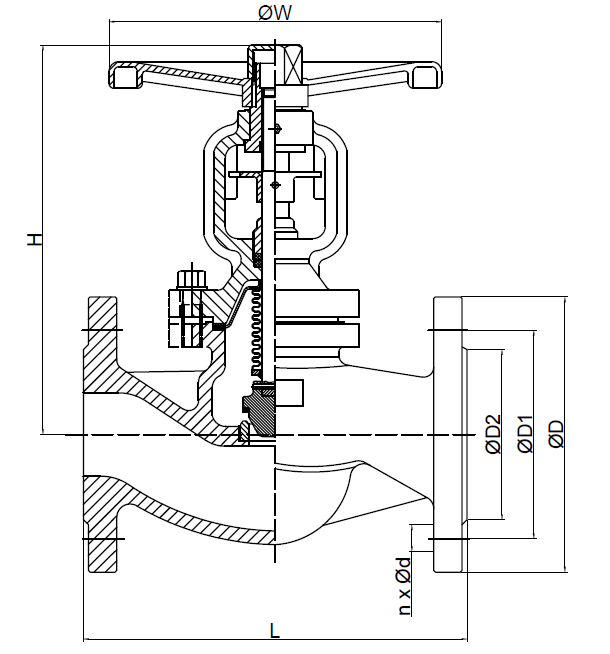 DNL,ммL,ммH,ммØW, ммØW, ммØD,ммØD1, ммØD1, ммØD2, ммn х Ød, ммKvs, м3/чМасса, кг15130130194120120956565464х142,73,3201501501941201201057575564х145,04,1251601602051401401158585654х147,85,532180180215140140140100100764х1912,87,940200200224140140150110110844х1920,09,350230230230160160165125125994х1932,013,3652902902822002001851451451184х1954,419,5803103103352202202001601601328х1984,027,11003503503612802802201801801568х19135,239,11254004004452802802502102101848х19215,259,01504804804993603602852402402118х23312,869,020060060065340040034029529526612х23572,0130,0ГАРАНТИЙНЫЕ ОБЯЗАТЕЛЬСТВАГАРАНТИЙНЫЕ ОБЯЗАТЕЛЬСТВАГАРАНТИЙНЫЕ ОБЯЗАТЕЛЬСТВАГАРАНТИЙНЫЕ ОБЯЗАТЕЛЬСТВАГАРАНТИЙНЫЕ ОБЯЗАТЕЛЬСТВАГАРАНТИЙНЫЕ ОБЯЗАТЕЛЬСТВАГАРАНТИЙНЫЕ ОБЯЗАТЕЛЬСТВАГАРАНТИЙНЫЕ ОБЯЗАТЕЛЬСТВАГАРАНТИЙНЫЕ ОБЯЗАТЕЛЬСТВАГАРАНТИЙНЫЕ ОБЯЗАТЕЛЬСТВАГАРАНТИЙНЫЕ ОБЯЗАТЕЛЬСТВАГАРАНТИЙНЫЕ ОБЯЗАТЕЛЬСТВАГАРАНТИЙНЫЕ ОБЯЗАТЕЛЬСТВАГАРАНТИЙНЫЕ ОБЯЗАТЕЛЬСТВАИзготовитель гарантирует нормальную работу оборудования при условии соблюдения правил транспортировки, хранения, монтажа и эксплуатации, указанных в настоящем паспорте. Гарантийный срок составляет не более 24 месяцев с момента продажи. Расчетный срок службы оборудования составляет не менее 5 лет, при условиях его эксплуатации в соответствии с правилами и рекомендациями настоящего документа, при отсутствии длительных пиковых нагрузок и других негативных факторов. Гарантия изготовителя не покрывает ущерб, причиненным дефектным оборудованием, затраты, связанные с его заменой, убытки и недополученную прибыль, а также иные косвенные расходы.Изготовитель гарантирует нормальную работу оборудования при условии соблюдения правил транспортировки, хранения, монтажа и эксплуатации, указанных в настоящем паспорте. Гарантийный срок составляет не более 24 месяцев с момента продажи. Расчетный срок службы оборудования составляет не менее 5 лет, при условиях его эксплуатации в соответствии с правилами и рекомендациями настоящего документа, при отсутствии длительных пиковых нагрузок и других негативных факторов. Гарантия изготовителя не покрывает ущерб, причиненным дефектным оборудованием, затраты, связанные с его заменой, убытки и недополученную прибыль, а также иные косвенные расходы.Изготовитель гарантирует нормальную работу оборудования при условии соблюдения правил транспортировки, хранения, монтажа и эксплуатации, указанных в настоящем паспорте. Гарантийный срок составляет не более 24 месяцев с момента продажи. Расчетный срок службы оборудования составляет не менее 5 лет, при условиях его эксплуатации в соответствии с правилами и рекомендациями настоящего документа, при отсутствии длительных пиковых нагрузок и других негативных факторов. Гарантия изготовителя не покрывает ущерб, причиненным дефектным оборудованием, затраты, связанные с его заменой, убытки и недополученную прибыль, а также иные косвенные расходы.Изготовитель гарантирует нормальную работу оборудования при условии соблюдения правил транспортировки, хранения, монтажа и эксплуатации, указанных в настоящем паспорте. Гарантийный срок составляет не более 24 месяцев с момента продажи. Расчетный срок службы оборудования составляет не менее 5 лет, при условиях его эксплуатации в соответствии с правилами и рекомендациями настоящего документа, при отсутствии длительных пиковых нагрузок и других негативных факторов. Гарантия изготовителя не покрывает ущерб, причиненным дефектным оборудованием, затраты, связанные с его заменой, убытки и недополученную прибыль, а также иные косвенные расходы.Изготовитель гарантирует нормальную работу оборудования при условии соблюдения правил транспортировки, хранения, монтажа и эксплуатации, указанных в настоящем паспорте. Гарантийный срок составляет не более 24 месяцев с момента продажи. Расчетный срок службы оборудования составляет не менее 5 лет, при условиях его эксплуатации в соответствии с правилами и рекомендациями настоящего документа, при отсутствии длительных пиковых нагрузок и других негативных факторов. Гарантия изготовителя не покрывает ущерб, причиненным дефектным оборудованием, затраты, связанные с его заменой, убытки и недополученную прибыль, а также иные косвенные расходы.Изготовитель гарантирует нормальную работу оборудования при условии соблюдения правил транспортировки, хранения, монтажа и эксплуатации, указанных в настоящем паспорте. Гарантийный срок составляет не более 24 месяцев с момента продажи. Расчетный срок службы оборудования составляет не менее 5 лет, при условиях его эксплуатации в соответствии с правилами и рекомендациями настоящего документа, при отсутствии длительных пиковых нагрузок и других негативных факторов. Гарантия изготовителя не покрывает ущерб, причиненным дефектным оборудованием, затраты, связанные с его заменой, убытки и недополученную прибыль, а также иные косвенные расходы.Изготовитель гарантирует нормальную работу оборудования при условии соблюдения правил транспортировки, хранения, монтажа и эксплуатации, указанных в настоящем паспорте. Гарантийный срок составляет не более 24 месяцев с момента продажи. Расчетный срок службы оборудования составляет не менее 5 лет, при условиях его эксплуатации в соответствии с правилами и рекомендациями настоящего документа, при отсутствии длительных пиковых нагрузок и других негативных факторов. Гарантия изготовителя не покрывает ущерб, причиненным дефектным оборудованием, затраты, связанные с его заменой, убытки и недополученную прибыль, а также иные косвенные расходы.Изготовитель гарантирует нормальную работу оборудования при условии соблюдения правил транспортировки, хранения, монтажа и эксплуатации, указанных в настоящем паспорте. Гарантийный срок составляет не более 24 месяцев с момента продажи. Расчетный срок службы оборудования составляет не менее 5 лет, при условиях его эксплуатации в соответствии с правилами и рекомендациями настоящего документа, при отсутствии длительных пиковых нагрузок и других негативных факторов. Гарантия изготовителя не покрывает ущерб, причиненным дефектным оборудованием, затраты, связанные с его заменой, убытки и недополученную прибыль, а также иные косвенные расходы.Изготовитель гарантирует нормальную работу оборудования при условии соблюдения правил транспортировки, хранения, монтажа и эксплуатации, указанных в настоящем паспорте. Гарантийный срок составляет не более 24 месяцев с момента продажи. Расчетный срок службы оборудования составляет не менее 5 лет, при условиях его эксплуатации в соответствии с правилами и рекомендациями настоящего документа, при отсутствии длительных пиковых нагрузок и других негативных факторов. Гарантия изготовителя не покрывает ущерб, причиненным дефектным оборудованием, затраты, связанные с его заменой, убытки и недополученную прибыль, а также иные косвенные расходы.Изготовитель гарантирует нормальную работу оборудования при условии соблюдения правил транспортировки, хранения, монтажа и эксплуатации, указанных в настоящем паспорте. Гарантийный срок составляет не более 24 месяцев с момента продажи. Расчетный срок службы оборудования составляет не менее 5 лет, при условиях его эксплуатации в соответствии с правилами и рекомендациями настоящего документа, при отсутствии длительных пиковых нагрузок и других негативных факторов. Гарантия изготовителя не покрывает ущерб, причиненным дефектным оборудованием, затраты, связанные с его заменой, убытки и недополученную прибыль, а также иные косвенные расходы.Изготовитель гарантирует нормальную работу оборудования при условии соблюдения правил транспортировки, хранения, монтажа и эксплуатации, указанных в настоящем паспорте. Гарантийный срок составляет не более 24 месяцев с момента продажи. Расчетный срок службы оборудования составляет не менее 5 лет, при условиях его эксплуатации в соответствии с правилами и рекомендациями настоящего документа, при отсутствии длительных пиковых нагрузок и других негативных факторов. Гарантия изготовителя не покрывает ущерб, причиненным дефектным оборудованием, затраты, связанные с его заменой, убытки и недополученную прибыль, а также иные косвенные расходы.Изготовитель гарантирует нормальную работу оборудования при условии соблюдения правил транспортировки, хранения, монтажа и эксплуатации, указанных в настоящем паспорте. Гарантийный срок составляет не более 24 месяцев с момента продажи. Расчетный срок службы оборудования составляет не менее 5 лет, при условиях его эксплуатации в соответствии с правилами и рекомендациями настоящего документа, при отсутствии длительных пиковых нагрузок и других негативных факторов. Гарантия изготовителя не покрывает ущерб, причиненным дефектным оборудованием, затраты, связанные с его заменой, убытки и недополученную прибыль, а также иные косвенные расходы.Изготовитель гарантирует нормальную работу оборудования при условии соблюдения правил транспортировки, хранения, монтажа и эксплуатации, указанных в настоящем паспорте. Гарантийный срок составляет не более 24 месяцев с момента продажи. Расчетный срок службы оборудования составляет не менее 5 лет, при условиях его эксплуатации в соответствии с правилами и рекомендациями настоящего документа, при отсутствии длительных пиковых нагрузок и других негативных факторов. Гарантия изготовителя не покрывает ущерб, причиненным дефектным оборудованием, затраты, связанные с его заменой, убытки и недополученную прибыль, а также иные косвенные расходы.Изготовитель гарантирует нормальную работу оборудования при условии соблюдения правил транспортировки, хранения, монтажа и эксплуатации, указанных в настоящем паспорте. Гарантийный срок составляет не более 24 месяцев с момента продажи. Расчетный срок службы оборудования составляет не менее 5 лет, при условиях его эксплуатации в соответствии с правилами и рекомендациями настоящего документа, при отсутствии длительных пиковых нагрузок и других негативных факторов. Гарантия изготовителя не покрывает ущерб, причиненным дефектным оборудованием, затраты, связанные с его заменой, убытки и недополученную прибыль, а также иные косвенные расходы.СВИДЕТЕЛЬСТВО О ПРИЕМКЕСВИДЕТЕЛЬСТВО О ПРИЕМКЕСВИДЕТЕЛЬСТВО О ПРИЕМКЕСВИДЕТЕЛЬСТВО О ПРИЕМКЕСВИДЕТЕЛЬСТВО О ПРИЕМКЕСВИДЕТЕЛЬСТВО О ПРИЕМКЕСВИДЕТЕЛЬСТВО О ПРИЕМКЕСВИДЕТЕЛЬСТВО О ПРИЕМКЕСВИДЕТЕЛЬСТВО О ПРИЕМКЕСВИДЕТЕЛЬСТВО О ПРИЕМКЕСВИДЕТЕЛЬСТВО О ПРИЕМКЕСВИДЕТЕЛЬСТВО О ПРИЕМКЕСВИДЕТЕЛЬСТВО О ПРИЕМКЕСВИДЕТЕЛЬСТВО О ПРИЕМКЕОборудование произведено в соответствии с требованиями ТР ТС, ТУ 28.14.13-010-39080305-2021 и признано годным к эксплуатации. Вентили запорно-регулирующие АСТА В успешно прошли программу приемо-сдаточных испытаний, включающую, в частности: а) визуально-измерительный контроль; б) прочность и плотность материала корпусных деталей и сварных швов, находящихся под давлением испытательной среды; в) герметичность относительно внешней среды по уплотнению подвижных и неподвижных соединений; г) герметичность затвора и проверка функционирования; д) контроль комплектности.Оборудование произведено в соответствии с требованиями ТР ТС, ТУ 28.14.13-010-39080305-2021 и признано годным к эксплуатации. Вентили запорно-регулирующие АСТА В успешно прошли программу приемо-сдаточных испытаний, включающую, в частности: а) визуально-измерительный контроль; б) прочность и плотность материала корпусных деталей и сварных швов, находящихся под давлением испытательной среды; в) герметичность относительно внешней среды по уплотнению подвижных и неподвижных соединений; г) герметичность затвора и проверка функционирования; д) контроль комплектности.Оборудование произведено в соответствии с требованиями ТР ТС, ТУ 28.14.13-010-39080305-2021 и признано годным к эксплуатации. Вентили запорно-регулирующие АСТА В успешно прошли программу приемо-сдаточных испытаний, включающую, в частности: а) визуально-измерительный контроль; б) прочность и плотность материала корпусных деталей и сварных швов, находящихся под давлением испытательной среды; в) герметичность относительно внешней среды по уплотнению подвижных и неподвижных соединений; г) герметичность затвора и проверка функционирования; д) контроль комплектности.Оборудование произведено в соответствии с требованиями ТР ТС, ТУ 28.14.13-010-39080305-2021 и признано годным к эксплуатации. Вентили запорно-регулирующие АСТА В успешно прошли программу приемо-сдаточных испытаний, включающую, в частности: а) визуально-измерительный контроль; б) прочность и плотность материала корпусных деталей и сварных швов, находящихся под давлением испытательной среды; в) герметичность относительно внешней среды по уплотнению подвижных и неподвижных соединений; г) герметичность затвора и проверка функционирования; д) контроль комплектности.Оборудование произведено в соответствии с требованиями ТР ТС, ТУ 28.14.13-010-39080305-2021 и признано годным к эксплуатации. Вентили запорно-регулирующие АСТА В успешно прошли программу приемо-сдаточных испытаний, включающую, в частности: а) визуально-измерительный контроль; б) прочность и плотность материала корпусных деталей и сварных швов, находящихся под давлением испытательной среды; в) герметичность относительно внешней среды по уплотнению подвижных и неподвижных соединений; г) герметичность затвора и проверка функционирования; д) контроль комплектности.Оборудование произведено в соответствии с требованиями ТР ТС, ТУ 28.14.13-010-39080305-2021 и признано годным к эксплуатации. Вентили запорно-регулирующие АСТА В успешно прошли программу приемо-сдаточных испытаний, включающую, в частности: а) визуально-измерительный контроль; б) прочность и плотность материала корпусных деталей и сварных швов, находящихся под давлением испытательной среды; в) герметичность относительно внешней среды по уплотнению подвижных и неподвижных соединений; г) герметичность затвора и проверка функционирования; д) контроль комплектности.Оборудование произведено в соответствии с требованиями ТР ТС, ТУ 28.14.13-010-39080305-2021 и признано годным к эксплуатации. Вентили запорно-регулирующие АСТА В успешно прошли программу приемо-сдаточных испытаний, включающую, в частности: а) визуально-измерительный контроль; б) прочность и плотность материала корпусных деталей и сварных швов, находящихся под давлением испытательной среды; в) герметичность относительно внешней среды по уплотнению подвижных и неподвижных соединений; г) герметичность затвора и проверка функционирования; д) контроль комплектности.Оборудование произведено в соответствии с требованиями ТР ТС, ТУ 28.14.13-010-39080305-2021 и признано годным к эксплуатации. Вентили запорно-регулирующие АСТА В успешно прошли программу приемо-сдаточных испытаний, включающую, в частности: а) визуально-измерительный контроль; б) прочность и плотность материала корпусных деталей и сварных швов, находящихся под давлением испытательной среды; в) герметичность относительно внешней среды по уплотнению подвижных и неподвижных соединений; г) герметичность затвора и проверка функционирования; д) контроль комплектности.Оборудование произведено в соответствии с требованиями ТР ТС, ТУ 28.14.13-010-39080305-2021 и признано годным к эксплуатации. Вентили запорно-регулирующие АСТА В успешно прошли программу приемо-сдаточных испытаний, включающую, в частности: а) визуально-измерительный контроль; б) прочность и плотность материала корпусных деталей и сварных швов, находящихся под давлением испытательной среды; в) герметичность относительно внешней среды по уплотнению подвижных и неподвижных соединений; г) герметичность затвора и проверка функционирования; д) контроль комплектности.Оборудование произведено в соответствии с требованиями ТР ТС, ТУ 28.14.13-010-39080305-2021 и признано годным к эксплуатации. Вентили запорно-регулирующие АСТА В успешно прошли программу приемо-сдаточных испытаний, включающую, в частности: а) визуально-измерительный контроль; б) прочность и плотность материала корпусных деталей и сварных швов, находящихся под давлением испытательной среды; в) герметичность относительно внешней среды по уплотнению подвижных и неподвижных соединений; г) герметичность затвора и проверка функционирования; д) контроль комплектности.Оборудование произведено в соответствии с требованиями ТР ТС, ТУ 28.14.13-010-39080305-2021 и признано годным к эксплуатации. Вентили запорно-регулирующие АСТА В успешно прошли программу приемо-сдаточных испытаний, включающую, в частности: а) визуально-измерительный контроль; б) прочность и плотность материала корпусных деталей и сварных швов, находящихся под давлением испытательной среды; в) герметичность относительно внешней среды по уплотнению подвижных и неподвижных соединений; г) герметичность затвора и проверка функционирования; д) контроль комплектности.Оборудование произведено в соответствии с требованиями ТР ТС, ТУ 28.14.13-010-39080305-2021 и признано годным к эксплуатации. Вентили запорно-регулирующие АСТА В успешно прошли программу приемо-сдаточных испытаний, включающую, в частности: а) визуально-измерительный контроль; б) прочность и плотность материала корпусных деталей и сварных швов, находящихся под давлением испытательной среды; в) герметичность относительно внешней среды по уплотнению подвижных и неподвижных соединений; г) герметичность затвора и проверка функционирования; д) контроль комплектности.Оборудование произведено в соответствии с требованиями ТР ТС, ТУ 28.14.13-010-39080305-2021 и признано годным к эксплуатации. Вентили запорно-регулирующие АСТА В успешно прошли программу приемо-сдаточных испытаний, включающую, в частности: а) визуально-измерительный контроль; б) прочность и плотность материала корпусных деталей и сварных швов, находящихся под давлением испытательной среды; в) герметичность относительно внешней среды по уплотнению подвижных и неподвижных соединений; г) герметичность затвора и проверка функционирования; д) контроль комплектности.Оборудование произведено в соответствии с требованиями ТР ТС, ТУ 28.14.13-010-39080305-2021 и признано годным к эксплуатации. Вентили запорно-регулирующие АСТА В успешно прошли программу приемо-сдаточных испытаний, включающую, в частности: а) визуально-измерительный контроль; б) прочность и плотность материала корпусных деталей и сварных швов, находящихся под давлением испытательной среды; в) герметичность относительно внешней среды по уплотнению подвижных и неподвижных соединений; г) герметичность затвора и проверка функционирования; д) контроль комплектности.Запрещается!- Использование оборудования при давлениях и температурах, превышающих максимально допустимые значения.- Удалять с оборудования шильд с маркировкой и серийным номером.- Допускать замерзание рабочей среды внутри оборудования.- Эксплуатировать оборудование при отсутствии эксплуатационной документации.- Закрывать затвор клапана при гидроиспытаниях трубопровода давлением более PN.- Производить работы по устранению дефектов при наличии давления и рабочей среды в трубопроводе.- Использовать оборудование в качестве опоры на трубопроводе.- Открывать/закрывать вентили с применением рычагов, удлиняющих маховик, не предусмотренных инструкцией по эксплуатации.- Приваривать ответные фланцы к трубопроводу с прикрепленным к ним оборудованием.Внимание! Ремонт и демонтаж вентиля должен производиться при отсутствии давления, комнатной температуре рабочей среды и использовании необходимых средств защиты Наименование компании-изготовителяООО «НПО АСТА»Наименование эксплуатирующей организацииДата продажи Дата ввода в эксплуатациюКоличество, шт.Количество, шт.ФИО / ПодписьФИО / ПодписьМПМП